1.	Пояснительная записка1.1.	Характеристика объединенияПрограмма «В мире технологий» вводит ребенка в удивительный мир технического творчества и дает возможность поверить в себя, в свои способности.Начальное техническое моделирование – путь к овладению техническими специальностями в жизни человека, развитие интереса к технике, развитие конструкторской мысли и привитие трудолюбия во всем.Занятия начальным техническим моделированием дают возможность обучающимся участвовать в полном цикле познавательного процесса от приобретения, преобразования знаний до их применения. Помимо средства занятости свободного времени, они еще и помогают адаптироваться к новым экономическим условиям современной жизни.Программа может быть реализована как в очной форме, так и с использованием электронной формы обучения и дистанционных образовательных технологий.Новизна программы - Особенностью данной программы является использование игр по развитию у детей зрительной памяти, глазомера, внимания, мелкой моторики, мышления и т.д. Для снятия утомляемости учащихся при длительной нагрузке во время занятий применяются средства здоровьесберегающих образовательных технологий: физкультминутки и подвижные игры, эмоциональные разрядки и «минутки покоя», несложные комплексы упражнений для глаз.На занятиях в объединении можно выявить связи со следующими школьнымипредметами:
- математика - геометрические понятия (геометрические формы и геометрическиетела) и др.,- технология – навыки работы с различными инструментами,- история – знания по истории развития техники,- ОБЖ – изучение техники безопасной работы в кружке, правил поведения на улице. Актуальность программы- заключается в удовлетворении растущего интереса учащихся к развитию техники в условиях интенсивного развития научно-технического прогресса и проникновения его во все сферы человеческой деятельности.Педагогическая целесообразность программы в том, что, занимаясь моделированием, юные конструкторы получают много полезных сведений и навыков. Успешное занятие начальным техническим творчеством является стартовой площадкой для будущих инженеров, изобретателей, конструкторов, людей рабочих профессий, владеющих современной техникой.Отличие настоящей программы от существовавших ранее заключается в том, что обучающие получают знания в области технического моделирования, необходимые для обучения в других технических объединениях Центра, и школьных уроках математики, черчения, геометрии, труда.В программу 3 года обучения входит конструирование простейших моделей автомобилей и самолетов.1.2.	Особенности учебного года – Подготовка к городскому фестивалю технического и декоративно-прикладного творчества «Творчество наследников Великой Победы – в дар Отечеству», посвященному 75-ой годовщине Победы в Великой Отечественной войне;1.3.	Цельвыявление и развитие познавательного интереса учащихся к начальному техническому моделированию и воспитание социально – адаптированной личности в процессе обучения.1.4.	ЗадачиЛичностное развитие учащегося1. Способность определять ценности и смыслы обучения: - личностное, профессиональное, жизненное самоопределение; - положительное отношение к учебной деятельности;- ориентация на понимание причин успеха в учебной деятельности, в том числе на самоанализ и самоконтроль результата;- учебно-познавательный интерес к учебному материалу;2. Смыслообразование - установление учащимися связи между целью учебной деятельности и ее мотивом, другими словами, между результатом учения и тем, что побуждает деятельность, ради чего она осуществляется. Учащийся должен задаваться вопросом о том, «какое значение, смысл имеет для меня учение», и уметь находить ответ на него;3.Способность к нравственно-этической ориентации:- знание основных моральных норм поведения;- формирование этических чувств: сочувствия, стыда, вины, как регуляторы морального поведения;- осознание своей гражданской идентичности;- понимание чувств одноклассников, педагогов, других людей и сопереживание им;- развитие чувства прекрасного и эстетических чувств на основе учебного материала;- умение соотносить поступки и события с принятыми этическими принципами, знание моральных норм и умение выделить нравственный аспект поведения;- способность ориентироваться в социальных ролях и межличностных отношениях. На метапредметном уровнеРазвитие регулятивных универсальных учебных действий- способность организовать учебную деятельность: целеполагание; планирование; прогнозирование; контроль; коррекция; оценка;- способность к целеполаганию - как постановка учебной задачи на основе соотнесения того, что уже известно и усвоено учащимся, и того, что еще неизвестно;- способность к планированию - определение последовательности промежуточных целей с учетом конечного результата; составление плана и последовательности действий;- способность к прогнозированию – предвосхищение результата и уровня усвоения; его временных характеристик;- способность к контролю в форме сличения способа действия и его результата с заданным эталоном с целью обнаружения отклонений от него;- способность к коррекции – внесение необходимых дополнений и корректив в план и способ действия в случае расхождения ожидаемого результата действия и его реального продукта;- способность к оценке – выделение и осознание учащимся того, что уже усвоено и что еще подлежит усвоению, оценивание качества и уровня усвоения;- способность к саморегуляции: мобилизация сил и энергии; способность к волевому усилию – выбору в ситуации мотивационного конфликта и к преодолению препятствий.Развитие познавательных универсальных учебных действий.Общеучебные универсальные действия: - способность самостоятельно выделить и сформулировать познавательные цели;- способность к поиску и выделение необходимой информации; применение методов информационного поиска, в том числе с помощью компьютерных средств;- способность к структурированию знаний;- способность к осознанному и произвольному построению речевого высказывания в устной и письменной форме;- способность выбора наиболее эффективных способов решения задач в зависимости от конкретных условий;- способность к рефлексии способов и условий действия: контроль и оценка процесса и результатов деятельности;- способность понимания и адекватная оценка языка средств информации;- способность постановки и формулирования проблемы, самостоятельное создание алгоритмов деятельности при решении проблем творческого и поискового характера.- способность к знаково-символическим действиям: моделированию; преобразованию модели с целью выявления общих законов, определяющих данную предметную область.Логические универсальные действия:- способность к анализу, синтезу, сравнению, классификации объектов по выделенным признакам;- способность к подведению под понятиями, выведению следствий;- способность установления причинно-следственных связей;- способность построения логической цепи рассуждений;- способность доказывать и находить доказательство;- способность выдвижения гипотез и их обоснование;- способность к постановке и решению проблемы: формулирование проблемы,- самостоятельное создание способов решения проблем творческого и поискового характера. Развитие коммуникативных универсальных учебных действий- способность к учебному сотрудничеству с педагогом и сверстниками; - определение цели, функций участников, способов взаимодействия; - способность к умению ставить вопросы (инициативное сотрудничество в поиске и сборе информации); - способность разрешать конфликты (выявление, идентификация проблемы, поиск и оценка альтернативных способов разрешения конфликта, принятие решения и его реализация); - способность управления поведением партнера (контроль, коррекция, оценка действий партнера); - умение с достаточной полнотой и точностью выражать свои мысли в соответствии с задачами и условиями коммуникации.1.5.	Ожидаемые результаты освоения программы учащимисяУчащийся будет знать:историю развития отечественной и мировой техники, ее создателей;способы изготовления моделей;основные термины в технике, в моделировании;виды энергий, их использование в технике, виды двигателей;элементарные сведения об экономике производства.Будет уметь: работать с доступной технической литературой;презентовать собственный проект;Будет улучшено, развито, проявлено:воля, самоконтроль, самостоятельность и ответственность в подходе к техническому решению практических задач в новых ситуациях;адекватная самооценка, направленность на саморазвитие и самосовершенствование;чувство патриотизма, гражданственности, гордости за достижения отечественной науки и техники.Учащийся, освоивший программу третьего года обучения,1.6. Формы и методы контроля, система оценокпедагогическое наблюдение;педагогический анализ результатов:тестирование, анкетирование;опрос, выполнение учащимися диагностических заданий;участие в конкурсах, выставках, соревнованиях;защита проектов;решение задач поискового характера;активность учащихся на занятиях и т.д.МониторингДля отслеживания результативности используется:                                                                                                                                                                                                 Для отслеживания результативности используется:	Формы подведения итогов реализации программы:- участие в городских, областных, всероссийских выставках, соревнованиях;-   участие в конкурсах, конференциях, защите творческих работ.2.	Календарно-тематический планна период 01.09.2022 - 31.05.2023рабочая программа рассчитана на 36 недель, 144 часа                                              Диагностические материалыТест-карта уровня знаний и умений учащихсяОбъединение ___________Год обучения ___________Дата __________________Уровень знаний определяется как оптимальный, достаточный или критический. Диагностика проводится 2 раза в год по тест-картам (см. приложение)  3.	Методическое обеспечение образовательного процесса3.1.	Разработка программ, конспектов учебных занятий, открытых занятий, методических пособий, рекомендаций, применяемых учебных пособий, дидактического материала, систематизация материалов.-	Разработка конспектов теоретического материала.-	Разработка практических занятий.3.2.	Здоровьесберегающие технологииЗдоровье сберегающие образовательные технологии — это система, создающую максимально возможные условия для сохранения, укрепления и развития духовного, эмоционального, интеллектуального, личностного и физического здоровья всех субъектов образования: учащихся, педагогов и др. (О.В. Петров). Поэтому один из приоритетов на современном этапе в образовании, ориентирован на решение задач по формированию, сохранению и укреплению здоровья.    Вследствие вышеизложенного при реализации данной программы важной её составляющей будет организация учебно-воспитательного процесса с применением здоровье сберегающих технологий, а именно:Повышение профессионального уровняучастие в педагогических семинарах, конференциях, конкурсах, фестивалях, мастер-классах различного уровня.Воспитательная работа и массовые мероприятия Взаимодействие педагога с родителями7.	Планируемые результаты деятельности педагога- подготовка творческих проектов для участия в конкурсах, конференциях городского, областного и Всероссийского уровней.                                      8. Список литературыАлексеевская Н. Волшебные ножницы. — М.: Лист. 1998.Амоков В.Б. Искусство аппликации. — М.: Школьная пресса, 2002.Афонькин С, Афонькина Е. Уроки оригами в школе и дома. — М.: Рольф Аким,
1999.Выгодский Л.С. Воображение и творчество в детском возрасте. — М.: Просвещение,
1999.Выгонов В.В. Изделия из бумаги. -М.: Издательский дом МС, 2001.Горичева B.C., Филиппова ТВ. Мы наклеим на листок солнце, небо и цветок. —
Ярославль: Академия развития, 2000.Глушенко А.Г. Трудовое воспитание младших школьников во внеклассной работе.—
М.: Просвещение, 1985.гДолженко Г.И. 100 поделок из бумаги. — Ярославль: Академия развития, 2002.Ильина ТВ. Мониторинг образовательных результатов в учреждении допол-
нительного образования детей. — Ярославль: ИЦ «Пионер» ГУ ЦДЮ. 2002.Журавлева А.П., Болотин, Л.А. Начальное техническое моделирование: Пособие для
учителей начальных классов по внеклассной работе. – М.: Просвещение, 1982.- 158 с.Калугин М.А. Развивающие игры для младших школьников. - Ярославль:
«Академия развития», 1997..Кобитина И.И. Работа с бумагой; поделки и игры. - М.: Творческий центр
«Сфера», 2000.Корнеева Г.М. Бумага. Играем, вырезаем, клеим. - Санкт-Петербург: «Кристалл»,
2001гКопцев В.П. Учим детей чувствовать и создавать прекрасное: Основы объемного
конструирования. – Ярославль: Академия развития: академия Холдинг, 2001. –7 144 с.Майорова И.Г. Трудовое обучение в начальных классах. — 1978гМойе С.У. Занимательные опыты с бумагой: пер. с англ. / Стивен У. Мойе. – М.:
АСТ: Астрель, 2007. – 127 с.Приказ Министерства образования и науки Российской Федерации (Минобрнауки
России) от 29 августа 2013 г. N 1008 "Об утверждении Порядка организации и
осуществления образовательной деятельности по дополнительным
общеобразовательным программам" г. МоскваСанитарно-эпидемиологические требования к учреждениям дополнительного
образования детей (внешкольные учреждения) (Утверждены постановлением Главного государственного санитарного врача РФ от 3 апреля 2003 г. № 27).Сергеева Н., Модель деятельности педагога по обеспечению эмоционального
благополучия младших школьников // Воспитание школьников, № 4 2003Н. Сократов, О. Багирова, С. Маннакова, Мотивационные основы
здоровьесберегающего воспитания детей // Воспитание школьников №9 2003 г.Троицкая . И., Формирование саморегуляции у младших школьников // Воспитание
школьников, № 6 2003Шпаковский В.О. Для тех, кто любит мастерить. М.: Просвещение, 1990.- 191 с.
                                                                                            Литература для учащихся и родителей:
 1. Афонькин С., Афонькина Е. Уроки оригами в школе и дома, - М.: Рольф Аким.
1999.2.Васильева Л., Гангнус. Уроки. Уроки занимательного труда. – М.: Педагогика,
1987.3. Геронумус Г.М. 150 уроков труда. - Тула, 1996.4. Глушкова И. Сделай сам. Для мальчиков. - М., 1996г.
3. Долженко Г.И. 100 поделок из бумаги. – Ярославль: Академия развития, 2002.5. Долженко Г.И. 100 поделок из бумаги. -Ярославль – 2004
6. Коллекция идей. Журнал для нескучной жизни. – М.: ЗАО «ИД КОН» - Лига
Пресс» 2002.
7. Коллекция идей. Журнал для нескучной жизни. – М.: ЗАО «Эдипресс-конлига»,
2004.
8. Нагибина М.И. Из простой бумаги мастерим как маги, - Ярославль Академия
развития, 2001.
9. Русакова М.А., Подарки и игрушки своими руками - М., 2000
10. СтоляроваС.В. Я машину смастерю - папе с мамой подарю. Моделирование
автомобилей из бумаги и картона. -Ярославль, 2000.
11. Шпаковский В.О. Для тех, кто любит мастерить. - М., 1990.
 ГодобученияЗнаетУмеетКомпетентностиКомпетентностиГодобученияЗнаетУмеетВ личностно-социальном аспектеБазовые или профессиональные3- Условные обозначения чертежа- Иметь представления о таких
понятиях, как чертёж, рисунок, эскиз.- Простую схему устройства самолёта, автомобиля.- Основные технологические операции
по изготовлению модели- Графические обозначения.-  Грамотно работать с чертежами
 - Читать чертёж
 - Планировать свою работу поэтапно
 - Грамотно обращаться с
инструментами, трафаретом
  - Способы самоконтроля, самооценки- Составлять технологический план
изготовления модели
- умение работать в команде;- способность самостоятельно ставить цели и организовывать собственную деятельность;- способность прогнозировать события, синтезировать, формулировать и аргументировать;- умение использовать полученные знания в практической деятельности.- способность к самостоятельному переносу знаний в новую ситуацию;- способность к самостоятельной учебно-исследовательской деятельности;- способность к осознанному выбору профессии;- готовность к продолжению обучения в профессиональных учебных заведениях технической направленности.Педагогический мониторингМониторинг образовательной деятельности детейКонтрольные задания и тестыСамооценка учащегосяДиагностика личностного роста и продвиженияВедение дневника личных достиженийАнкетированиеПортфолиоПедагогические отзывыОформление листов индивидуального образовательного маршрутаВедение журнала учета работы объединенияОформление фотоотчетовЗнаковая система оценивания (оптимальный, достаточный и критический уровни)Оформление фотоотчетов№ п\пТемы занятийВсегоТеорияПрактика Календарные сроки    I.Тема: Вводное занятие (6).Тема: Вводное занятие (6).Тема: Вводное занятие (6).Тема: Вводное занятие (6).Тема: Вводное занятие (6).1. История развития технического моделирования. 2.Проверка остаточных знаний второго года обучения.22-03.09.20223. Знакомство с планом работы на год. 4. Правила техники безопасности. 2207.09.2022Практическая работа.   Практическая работа.   Практическая работа.   Практическая работа.   Практическая работа.   Практическая работа.   Кроссворд «Чертёжные инструменты и принадлежности».22 10.09.2022 II.Графическая подготовка (24ч)Графическая подготовка (24ч)Графическая подготовка (24ч)Графическая подготовка (24ч)1. Линии чертежа: линии сгиба, линии видимого и невидимого
контура, осевая линия.62414.09.2022 17.09.2022 21.09.2022  2. Знакомство с понятиями - эскиз, технический рисунок, чертёж.  62424.09.202228.09.202201.10.20223. Построение развертки машины, гаража и др. 102605.10.202208.10.202212.10.202215.10.202219.10.2022Практическая работа.Практическая работа.Практическая работа.Практическая работа.Практическая работа.Тест на тему «Общие сведения о чертежах».2222.10.2022    IIIМодели автомобилей (18ч.)Модели автомобилей (18ч.)Модели автомобилей (18ч.)Модели автомобилей (18ч.)Модели автомобилей (18ч.)История автомобилестроения. 2226.10.2022Изготовление модели грузового автомобиля.82629.10.202202.11.202205.11.202209.11.2022Изготовление модели гаража.62412.11.202216.11.202219.11.2022Практическая работа.  Практическая работа.  Практическая работа.  Практическая работа.  Практическая работа.  Кроссворд «История техники».2223.11.2022     IV.Летающие модели (36ч)Летающие модели (36ч)Летающие модели (36ч)Летающие модели (36ч)Летающие модели (36ч)1.История возникновения летательных аппаратов. Даются сведения
из истории простейших летательных аппаратов.21126.11.20222. Устройство самолета и вертолёта  42230.11.202203.12.2022     V.1. Создание комбинированных простых неподвижных объемных геометрических форм.82607.12.202210.12.202214.12.2022      17.12.2022Артиллерийская пушка;- Маяк;- Трамвай.844      21.12.202224.12.202228.12.202211.01.2023Создание модели паровоза.62414.01.202318.01.202321.01.2023Практическая работа.Практическая работа.Практическая работа.Практическая работа.Практическая работа.Моделирование и построение развертки дома из кубов и коробок.88 25.01.202328.01.202301.02.202304.02.2023   VI.Изготовление сувениров (24 часов)Изготовление сувениров (24 часов)Изготовление сувениров (24 часов)Изготовление сувениров (24 часов)Изготовление сувениров (24 часов)1.Изготовление сувениров, открыток из различных материалов к празднику.
Художественная эстетика в поделках.844  08.02.202311.02.202315.02.202318.02.2023Изготовление открыток из различных материалов к празднику.62422.02.202325.02.202301.03.20232.Орнамент и его использование в интерьере. помещений, на
предметах быта, на поделках ребят.82604.03.202311.03.202315.03.202318.03.2023Практическая работа.Практическая работа.Практическая работа.Практическая работа.Практическая работа.Тест на знание, как работать с природными материалами (выбрать правильный ответ).22   22.03.2023	  VII.Ремесла Дона: изделия из глины  (6ч.)Ремесла Дона: изделия из глины  (6ч.)Ремесла Дона: изделия из глины  (6ч.)Ремесла Дона: изделия из глины  (6ч.)Ремесла Дона: изделия из глины  (6ч.)Гончарное дело на Дону.21125.03.2023 Виды глиняных изделий. 42229.03.202301.04.2023  VIII. Проверочно-результативный блок. (28ч.) Проверочно-результативный блок. (28ч.) Проверочно-результативный блок. (28ч.) Проверочно-результативный блок. (28ч.) Проверочно-результативный блок. (28ч.)1. Творческие самостоятельные работы.1212 05.04.202308.04.202312.04.202315.04.202319.04.202322.04.20232. Кроссворды, викторины.4426.04.202329.04.2023 3. Выставки.6603.05.202306.05.202310.05.2023  4. Заключительное занятие. Тест-карты.22      13.05.2023   Подведение итогов работы объединения. Награждение лучших учащихся. Рекомендации по работе в летнее время.44 17.05.2023 20.05.2023Практическая работа.Практическая работа.Практическая работа.Практическая работа.Практическая работа.Отчетная выставка.2224.05.2023Резервные занятия.27.05.202331.05.2023Итого:14437107№ п/пФамилия, имяобучающегосявопросывопросывопросывопросывопросывопросывопросывопросывопросызаданиязаданиязаданиязаданиязаданиярезультат№ п/пФамилия, имяобучающегося12345678912345результат1.2.-	контроль температуры и свежести воздуха, освещения кабинета;-	чередование видов учебной деятельности;-	чередование видов преподавания: словесный, наглядный, самостоятельная работа, аудиовизуальный, практическая работа, самостоятельная работа;-	умение педагога дополнительного образования использовать ТСО как средство для дискуссии, беседы, обсуждения;-	контроль за правильной посадкой учащегося;-	физкультминутки, динамические паузы, дыхательная гимнастика, гимнастика для глаз, массаж активных точек;-	применение внешней мотивации: оценка, похвала, поддержка, соревновательный момент. -	применение педагогики сотрудничества на занятиях.№ п/пНазвание мероприятияСрокиМесто проведения1День открытых дверейсентябрьЦТТ № 12Церемония награждения победителей городского конкурса-конференции «Первые шаги в науку»сентябрьЮРГТУ3Праздничное мероприятие «С Днем Учителя!»Поздравление для учителя. Акция.октябрьЦТТ № 14Городской конкурс детского творчества «С праздником, родная!», посвященный Дню матери.ноябрьЦТТ № 15«На огненных московских рубежах»Военно – патриотическое мероприятие, декабрьЦТТ№16«С Днем Защитника Отечества»Акция в/ч 15540.февральВоинский составВ/Ч 15540.ОбучающиесяЦТТ№17  Международный женский день.мартЦТТ № 18«Он сказал: «Поехали!». Праздник, посвященный международному Дню космонавтикиапрельОКТБ «Орбита»9«Никто не забыт, ничто не забыто!» Проведение митинга и возложение цветов к памятникам «Авиаторов» и могиле «Неизвестного солдатамай Воинский составВ/Ч 15540.ОбучающиесяЦТТ№1№ п/пФормы взаимодействияТемаСроки1Родительские собранияПлан работы объединения на 2020-2021 учебный годсентябрьПодведение итогов работы объединения за учебный годмай2.Анкетирование родителейУдовлетворенность деятельностью ЦТТ № 1апрель3Индивидуальные и групповые консультацииПовышение психолого-педагогической компетентности родителейпо мере обращения4ДругоеМотивация родителей к оказанию материальной помощи объединениюдля участия в соревнованиях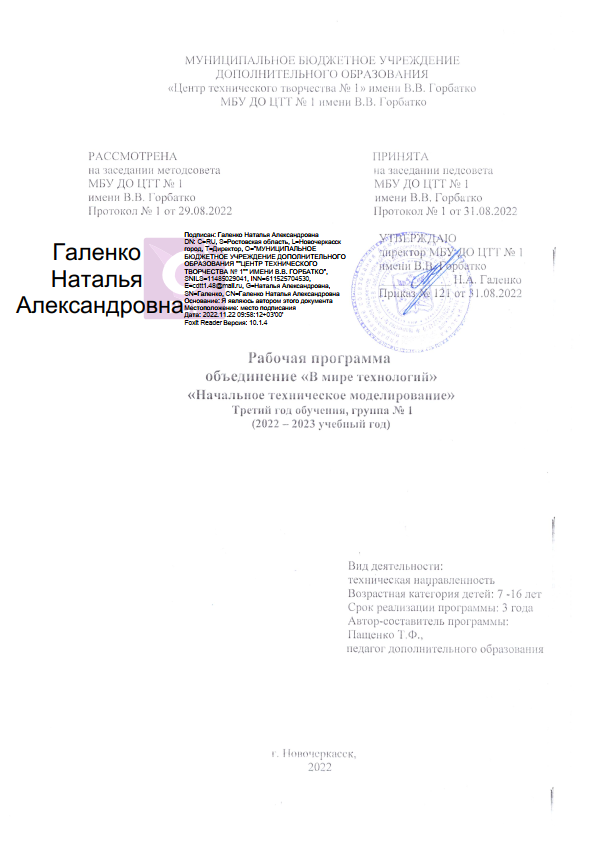 